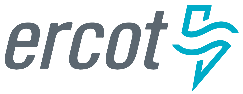 March 2020 ERCOT Monthly Operations Report 
Reliability and Operations Subcommittee Meeting May 7, 2020Table of Contents1.	Report Highlights	22.	Frequency Control	32.1.	Frequency Events	32.2.	Responsive Reserve Events	42.3.	Load Resource Events	43.	Reliability Unit Commitment	44.	Wind Generation as a Percent of Load	55.	Largest Net-Load Ramp	56.	COP Error Analysis	67.	Congestion Analysis	87.1.	Notable Constraints	87.2.	Generic Transmission Constraint Congestion	127.3.	Manual Overrides	127.4.	Congestion Costs for Calendar Year 2020	128.	System Events	148.1.	ERCOT Peak Load	148.2.	Load Shed Events	148.3.	Stability Events	148.4.	Notable PMU Events	148.5.	DC Tie Curtailment	148.6.	TRE/DOE Reportable Events	148.7.	New/Modified/Removed RAS	148.8.	New Procedures/Forms/Operating Bulletins	149.	Emergency Conditions	159.1.	OCNs	159.2.	Advisories	159.3.	Watches	159.4.	Emergency Notices	1510.	Application Performance	1510.1.	TSAT/VSAT Performance Issues	1510.2.	Communication Issues	1510.3.	Market System Issues	1611.	Model Updates	16Appendix A: Real-Time Constraints	18Report HighlightsThe unofficial ERCOT peak was 52,819 MW.There were 6 frequency events. There were 5 instances where Responsive Reserves were deployed.There was 1 RUC commitment.Congestion in the Panhandle Area can mostly be attributed to high wind generation. Congestion in the Far West Area can mostly be attributed to low conventional and renewable generation while experiencing high loads and planned outages. Congestion in the South, North, and Houston LZs were mostly due to planned outages. There were 19 days of congestion on the Panhandle GTC, 25 days on the North Edinburg to Lobo GTC, 9 days on the North to Houston, 4 days on the McCamey GTC, and 16 days on Raymondville to Rio Hondo. There was no activity on the remaining GTCs during the month. There were 3 DC Tie curtailments. Frequency ControlFrequency EventsThe ERCOT Interconnection experienced six frequency events, which resulted from units’ trip. The average event duration was 00:04:25.A summary of the frequency events is provided below. The reported frequency events meet one of the following criteria: Delta Frequency is 60 mHz or greater; the MW loss is 350 MW or greater; resource trip event triggered RRS deployment. Frequency events that have been identified as Frequency Measurable Events (FME) for purposes of BAL-001-TRE-1 analysis are highlighted in blue. When analyzing frequency events, ERCOT evaluates PMU data according to industry standards. Events with an oscillating frequency of less than 1 Hz are considered to be inter-area, while higher frequencies indicate local events. Industry standards specify that damping ratio for inter-area oscillations should be 3.0% or greater. For the frequency events listed below, the ERCOT system met these standards and transitioned well after each disturbance. (Note: All data on this graph encompasses frequency event analysis based on BAL-001-TRE-1.)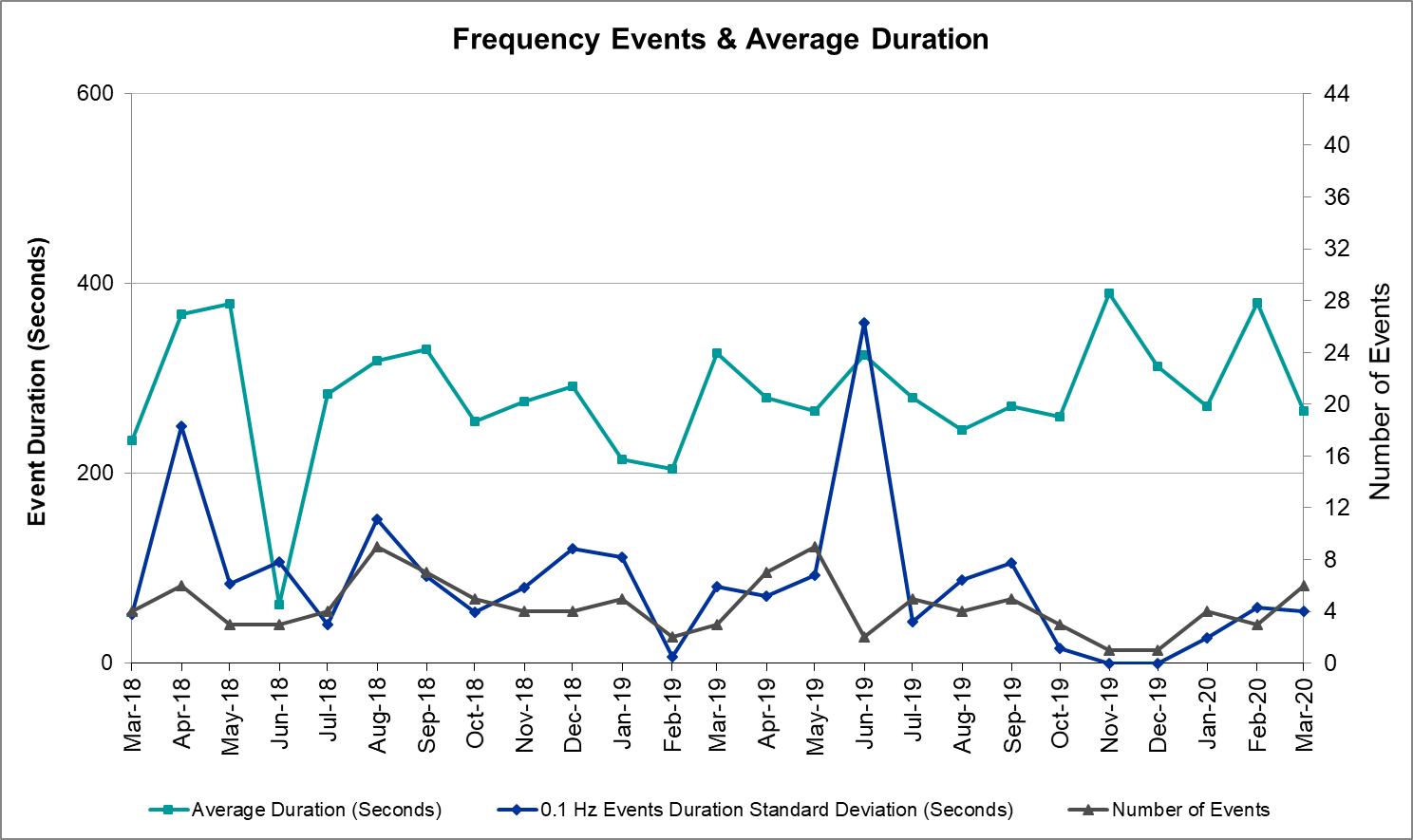 Note that the large standard deviation in June 2019 is due to coincidental extreme high and low durations for a small set of events (2).Responsive Reserve EventsThere were 5 events where Responsive Reserve MWs were released to SCED. The events highlighted in blue were related to frequency events reported in Section 2.1 above.Load Resource EventsNo Load Resource Events.Reliability Unit CommitmentERCOT reports on Reliability Unit Commitments (RUC) on a monthly basis. Commitments are reported grouped by operating day and weather zone. The total number of hours committed is the sum of the hours for all the units in the specified region. Additional information on RUC commitments can be found on the MIS secure site at Grid  Generation  Reliability Unit Commitment.There were no DRUC commitments.There was 1 HRUC commitment.Wind Generation as a Percent of Load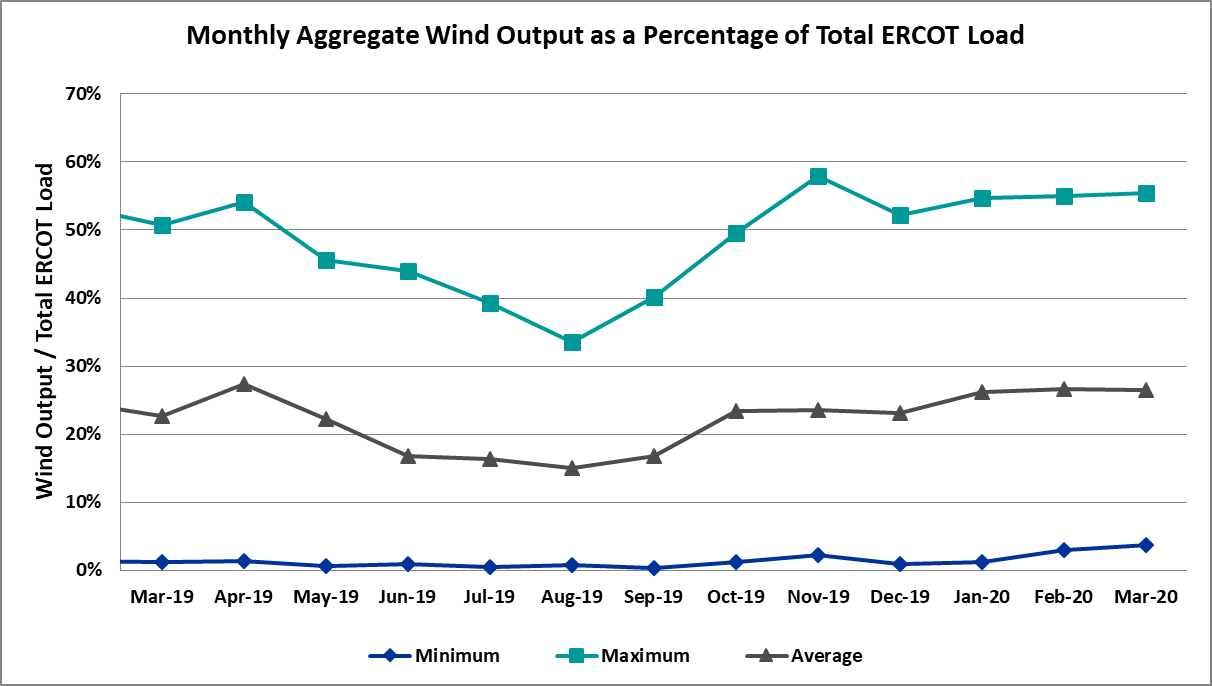 Wind Generation Record: 20,066 MW on 01/08/2020 at 22:18Wind Penetration Record: 57.88% on 11/26/2019 03:52Largest Net-Load RampThe net-load ramp is defined as the change in net-load (load minus wind and PVGR generation) during the defined time horizon. Such a variation in net-load needs to be accommodated in grid operations to ensure that the reliability of the grid is satisfactorily maintained. The largest net-load ramp during 5-min, 10-min, 15-min, 30-min and 60-min in Mar 2020 is 979 MW, 1406 MW, 1650 MW, 2642 MW, and 4660 MW, respectively. The comparison with respect to the historical values is given in the table below.COP Error AnalysisCOP Error is calculated as the capacity difference between the COP HSL and real-time HSL of the unit. Mean Absolute Error (MAE) stayed high over 9,300 MW until Day-Ahead at 11:00, then dropped significantly to 1,250 MW by Day-Ahead at 14:00. In the following chart, Under-Scheduling Error indicates that COP had less generation capacity than real-time and Over-Scheduling Error indicates that COP had more generation capacity than real-time. Under-Scheduling persisted from beginning of Day-Ahead to end of the Operating Day. 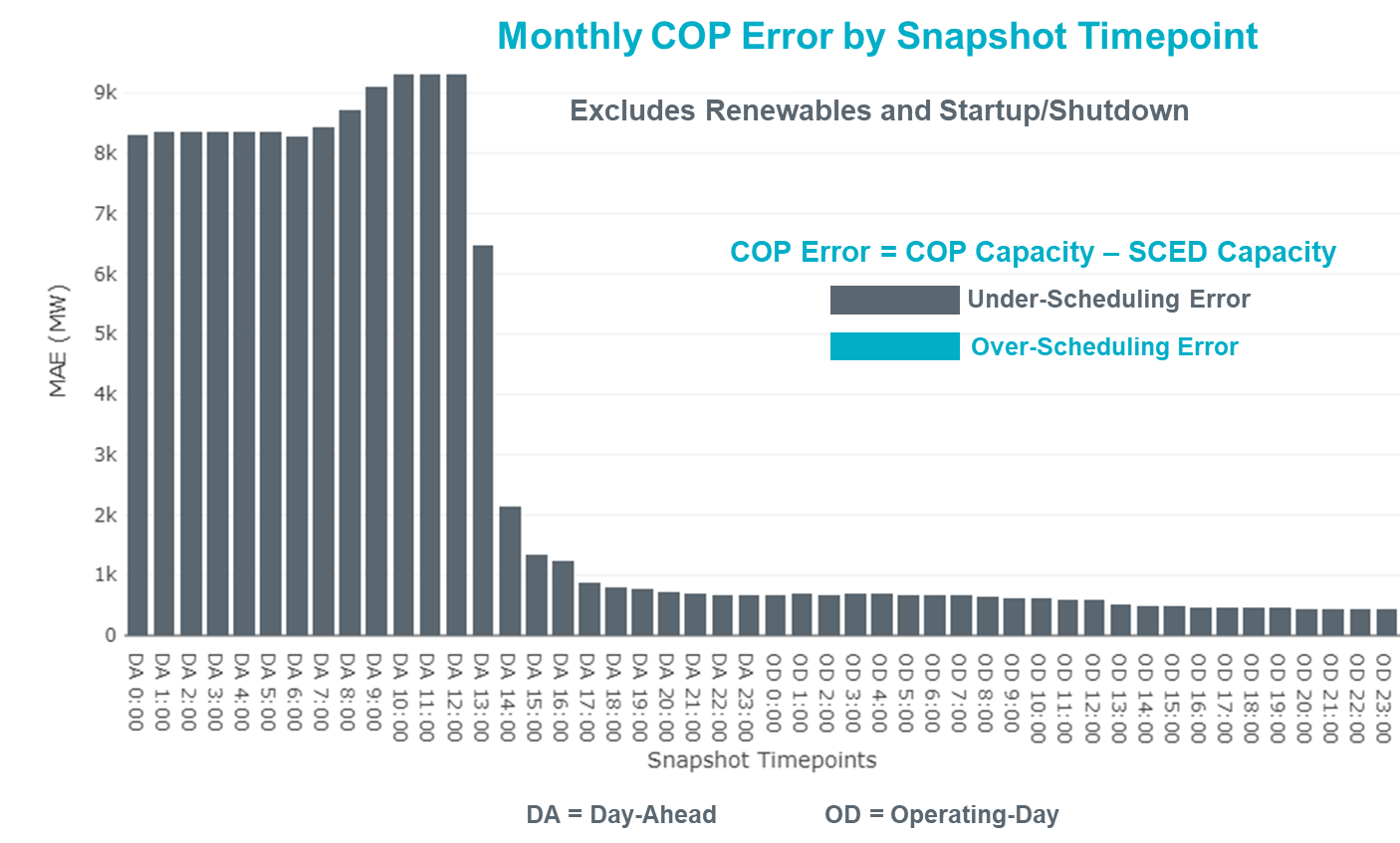 Monthly MAE for the Latest COP at the end of the Adjustment Period was 448 MW with median ranging from -319 MW for Hour-Ending (HE) 21 to 153 MW for HE 8. HE 9 on the 30th had the largest Over-Scheduling Error (1,667 MW) and HE 22 on the 24th had the largest Under-Scheduling Error (-3,050 MW). 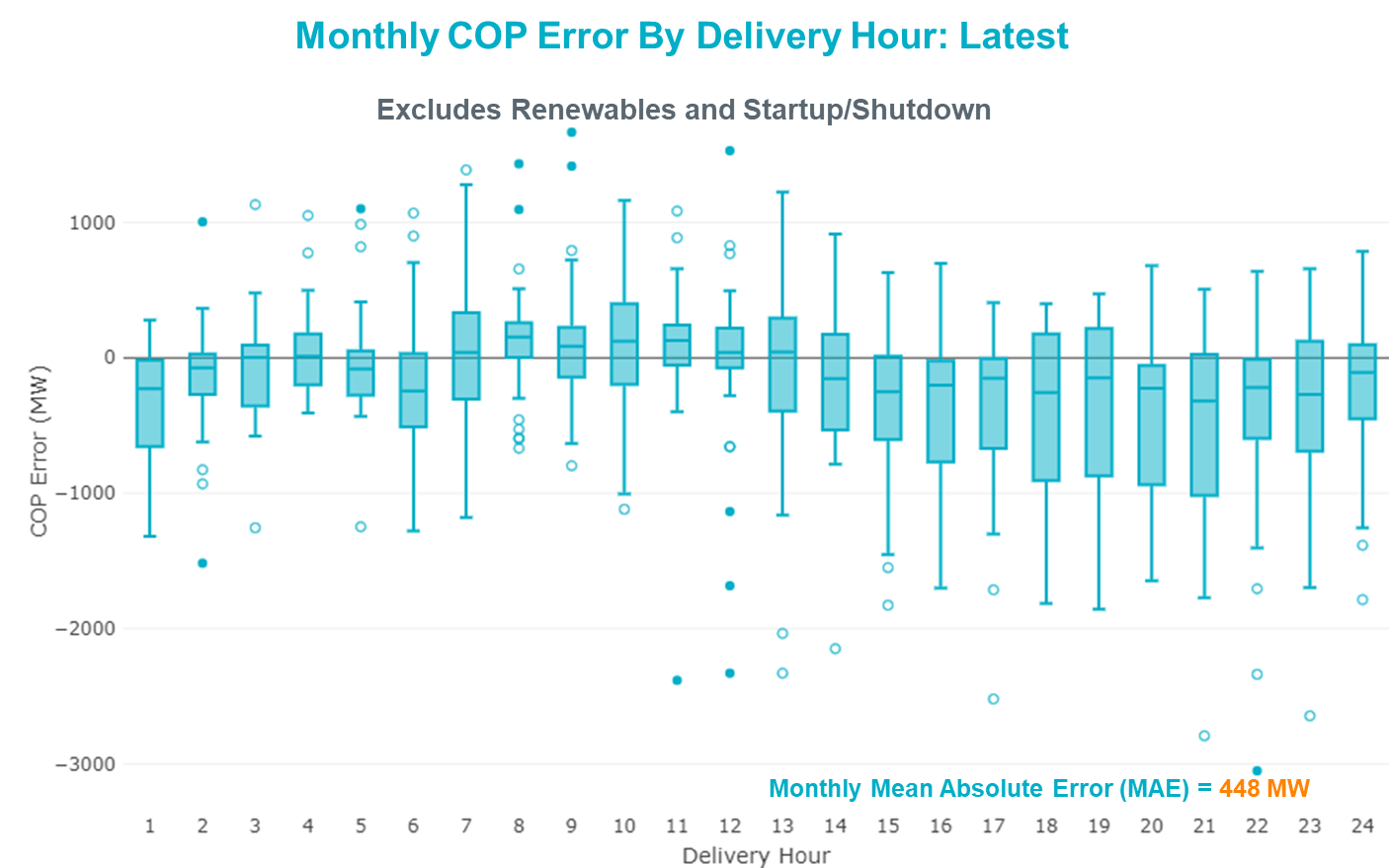 Monthly MAE for the Day-Ahead COP at 12:00 was 9,286 MW with median ranging from -12,514 MW for Hour-Ending (HE) 20 to -6,246 MW for HE 4. HE 18 on the 12th had the largest Under-Scheduling Error (-19,348 MW) and HE 3 on the 4th had the largest Over-Scheduling Error (-162 MW).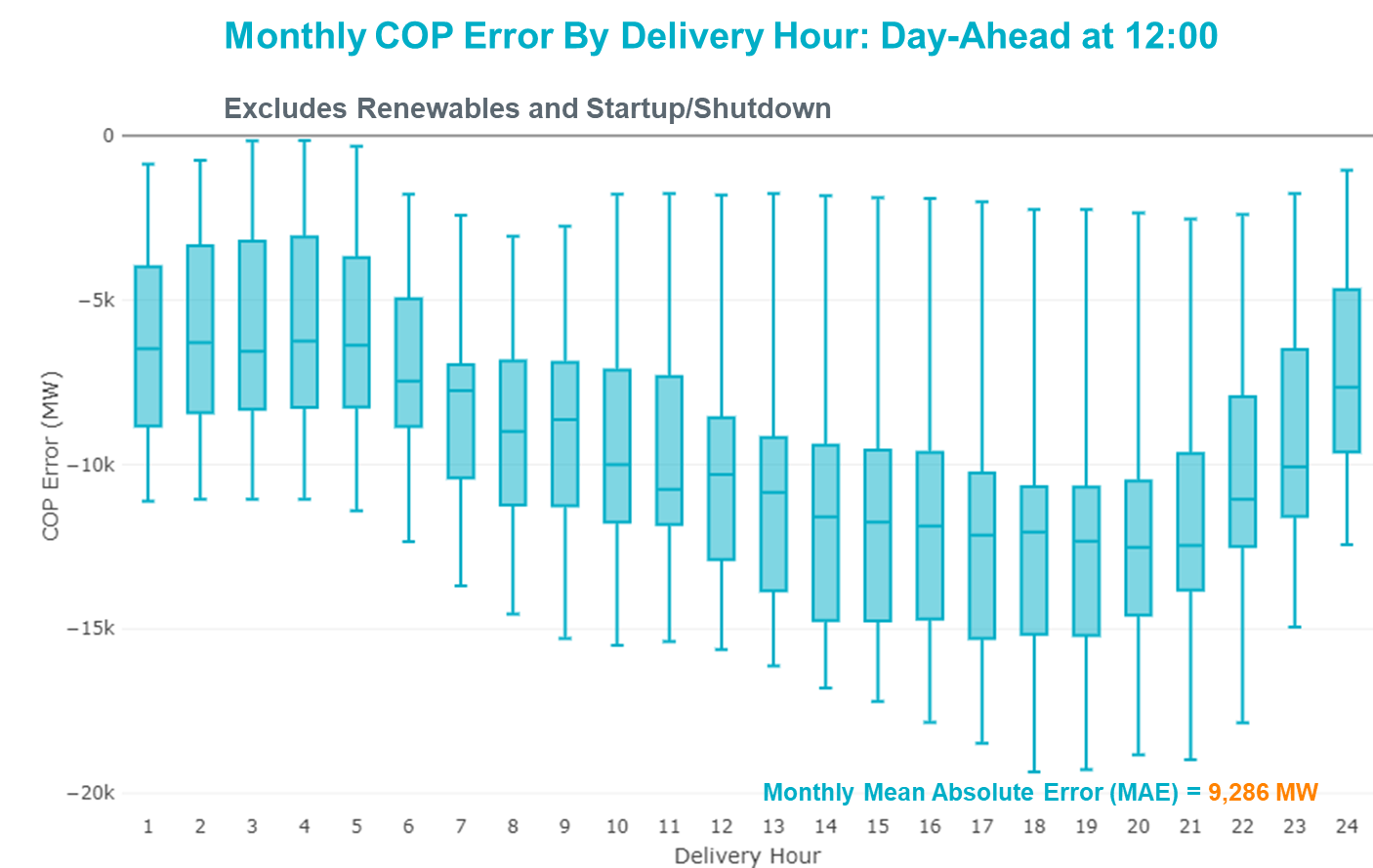 Congestion AnalysisNotable ConstraintsNodal protocol section 3.20 specifies that ERCOT shall identify transmission constraints that are active or binding three or more times within a calendar month. As part of this process, ERCOT reports congestion that meets this criterion to ROS. In addition ERCOT also highlights notable constraints that have an estimated congestion rent exceeding $1,000,000 for a calendar month. These constraints are detailed in the table below. Rows highlighted in blue indicate the congestion was affected by one or more outages. For a list of all constraints activated in SCED, please see Appendix A at the end of this report.Generic Transmission Constraint CongestionThere were 19 days of congestion on the Panhandle GTC, 25 days on the North Edinburg to Lobo GTC, 9 days on the North to Houston, 4 days on the McCamey GTC, and 16 days on Raymondville to Rio Hondo. There was no activity on the remaining GTCs during the month. Note: This is how many times a constraint has been activated to avoid exceeding a GTC limit, it does not imply an exceedance of the GTC occurred or that the GTC was binding.Manual OverridesNone.Congestion Costs for Calendar Year 2020The following table represents the top twenty active constraints for the calendar year based on the estimated congestion rent attributed to the congestion. ERCOT updates this list on a monthly basis.System EventsERCOT Peak LoadThe unofficial ERCOT peak load for the month was 52,819 MW and occurred on the 26th, during hour ending 17:00.Load Shed EventsNone.Stability EventsNone.Notable PMU EventsERCOT analyzes PMU data for any significant system disturbances that do not fall into the Frequency Events category reported in section 2.1. The results are summarized in this section once the analysis has been completed.There were no PMU events outside of those reported in section 2.1.DC Tie CurtailmentTRE/DOE Reportable EventsLCRA QSE submitted an OE-417 for 03/08/2020. Reportable Event Type: Physical threat to its facilitiesNew/Modified/Removed RASNone.New Procedures/Forms/Operating BulletinsNone.Emergency ConditionsOCNsNone.AdvisoriesWatchesNone.Emergency NoticesApplication PerformanceTSAT/VSAT Performance IssuesNone.Communication IssuesNone.Market System IssuesNone.Model UpdatesThe Downstream Production Change (DPC) process allows ERCOT to make changes in the on-line Network Operations Model without loading a completely new model.  The purpose of this process is to allow for reliable grid operations as system conditions change between designated Network Operations Model database loads.  The DPC process is limited in scope to just those items listed below, with equipment ratings updates being the most common.  ERCOT has seen a rise in the use of the DPC process to make on-line updates to the Network Operations Model in recent years, instead of through the standard Network Operations Model Change Request process.Static Line ratings (Interim Update)Dynamic Line ratings (non-Interim Update)Autotransformer ratings (non-Interim Update)Breaker and Switch Normal status (Interim Update)Contingency Definitions (Interim Update)RAP and RAS changes or additions (Interim Update)Net Dependable and Reactive Capability (NDCRC) values (Interim Update)Impedance Updates (non-Interim)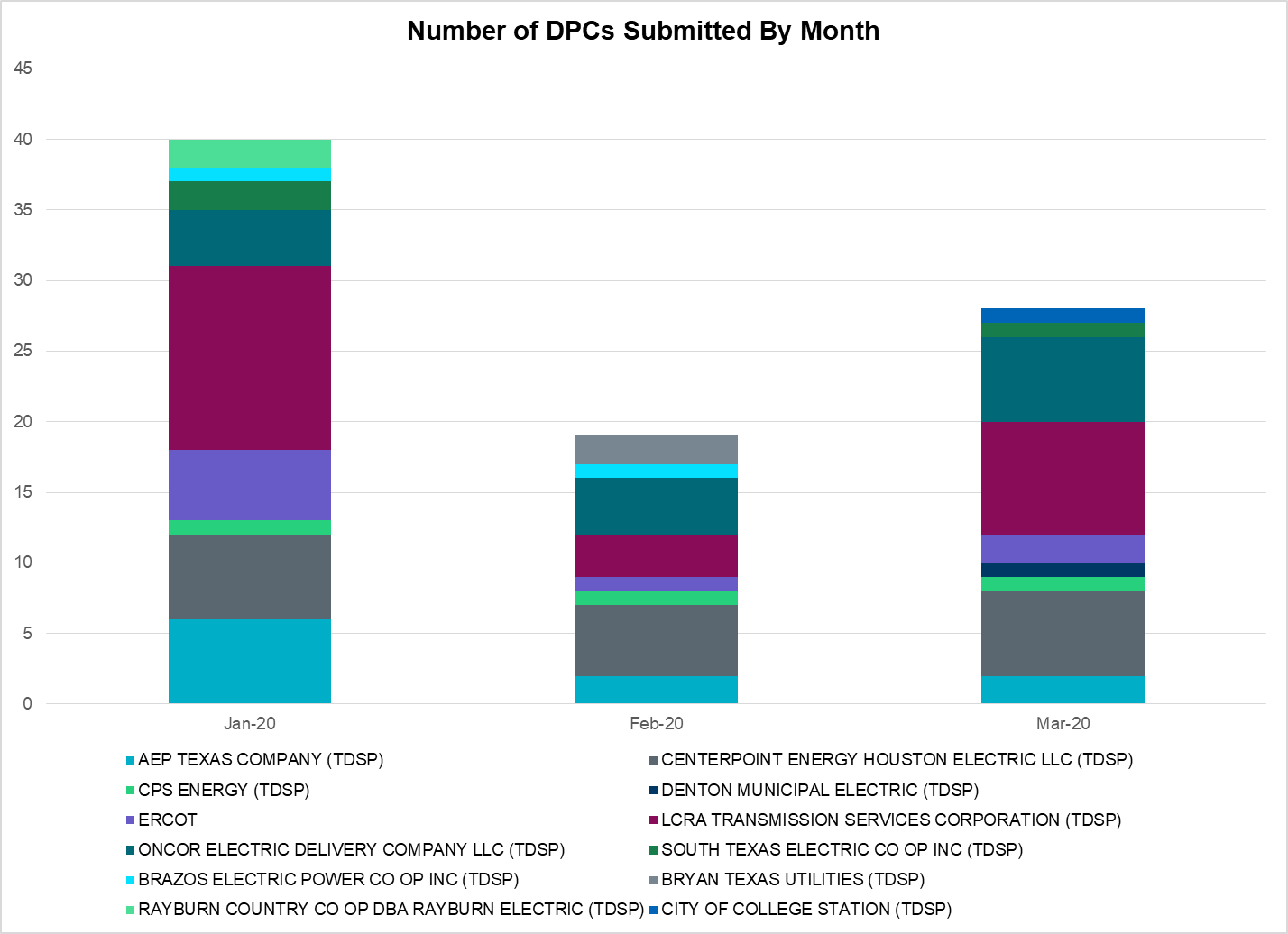 Appendix A: Real-Time ConstraintsThe following is a complete list of constraints activated in SCED. Full contingency descriptions can be found in the Standard Contingencies List located on the MIS secure site at Grid  Generation  Reliability Unit Commitment.Date and TimeDelta FrequencyMax/Min FrequencyDuration of EventPMU Data PMU Data MW LossLoadWindInertiaDate and Time(Hz)(Hz)Duration of EventOscillation Mode (Hz)Damping RatioMW Loss(MW)% (GW-s)3/1/2020 17:430.10659.8930:04:141.7816%440.5237,07132%193,8203/2/2020 13:130.09559.8960:05:310.0614%39639,4184%238,7393/16/2020 6:02-0.13360.1080:00:000.739%54334,3148%223,6373/18/2020 19:150.11359.8540:04:350.7812%69144,81430%236,3513/22/2020 8:100.16759.8550:04:380.0711%69933,0309%227,7933/26/2020 13:050.05959.9050:03:12No PMU Data AvailableNo PMU Data Available27747,39723%242,436Date and Time Released to SCEDDate and Time RecalledDuration of EventMaximum MWs ReleasedComments3/1/2020 17:433/1/2020 17:470:03:525203/2/2020 13:133/2/2020 13:180:05:085063/18/2020 19:153/18/2020 19:200:04:329583/22/2020 8:103/22/2020 8:140:04:128523/26/2020 13:053/26/2020 13:100:05:16671Resource Location# of ResourcesOperating DayTotal # of Hours CommittedTotal MWhsReason for CommitmentFar West13/1/20201 70  SECNMO25 Month and Year5 min10 min15 min30 min60 minMar 2020979 MW1406 MW1650 MW2642 MW4660 MWMar 2014822 MW1381 MW1895 MW3237 MW5257 MWMar 2015956 MW1615 MW2146 MW3341 MW5661 MWMar 2016979 MW1635 MW2149 MW2967 MW5070 MWMar 2017888 MW1522 MW1838 MW3321 MW5395 MWMar 20181375 MW1688 MW2069 MW3576 MW5957 MWMar 2019919 MW1511 MW1932 MW3194 MW5596 MW2014-20191494 MW1991 MW2780 MW4109 MW7786 MWContingency NameOverloaded Element# of Days Constraint ActiveCongestion RentTransmission ProjectMOSS SWITCH to ECTOR COUNTY NORTH SWITCHING STATION LIN _ADollarhide - No Trees Switch 138kV30$49,744,117.82Andrews County South Switch - No Trees Switch 138 kV Line (7171)WINK to DUNE SWITCH and YUKONDollarhide - No Trees Switch 138kV28$38,895,791.82Andrews County South Switch - No Trees Switch 138 kV Line (7171)MOSS SWITCH to ECTOR COUNTY NORTH SWITCHING STATION LIN _AAndrews County South - Amoco Three Bar Tap 138kV17$19,623,505.47Andrews County South Switch - No Trees Switch 138 kV Line (7171)WINK to DUNE SWITCH and YUKONAndrews County South - Amoco Three Bar Tap 138kV15$19,009,728.61Andrews County South Switch - No Trees Switch 138 kV Line (7171)CRLNW TO LWSSW 345 DBLCKTTi Tnp - West Tnp 138kV12$12,404,210.33CRLNW TO LWSSW 345 DBLCKTArgyle - Highlands Tnp 138kV12$5,595,498.69Lewisville - Lewisville Jones - Lakepointe 138 kV Line (45537)MANUAL TWR(345) HLJ-WAP64 & BLY-WAP72Jones Creek - Refuge 345kV6$5,286,436.70Freeport - Bridge the Gap (6673)
Freeport Master Plan (6668A)POMELO to NORTH EDINBURG LIN 1Lobo - Freer 69kV22$5,153,674.87GTC Exit plan in the North Edinburg - Lobo Stability Study Report posted in the  ERCOT MIS websiteMIDESSA SOUTH SW TRX MDSSW_1_1 345/138Trigas Odessa Tap - Odessa Ehv Switch 138kV6$4,647,781.85Riverton-Odessa EHV/Moss 345 kV Line (5445)SAN MIGUEL 345_138 KV SWITCHYARDS to PAWNEE SWITCHING STATION LIN 1Pawnee Switching Station 345kV16$3,990,785.22ODESSA EHV SWITCH TRX ODEHV_3_3 345/138Odessa Ehv Switch 345kV6$3,624,522.96Riverton-Odessa EHV/Moss 345 kV Line (5445)GAS PAD to FLAT TOP TNP LIN 116th Street Tnp - Woodward 2 138kV2$2,976,982.06Solstice: Build 345 kV station (5530) and Solstice to Bakersfield: Build 345 kV line (5539)DMTSW TO SCOSW 345 DBLCKTKnapp - Scurry Chevron 138kV20$2,617,604.00Ennis Creek - Cogdell 69 kV Line (4554) & Ennis Creek 138 kV Switching Station (6269)ODESSA EHV SWITCH to MOSS SWITCH LIN _AOdessa Ehv Switch - Yarbrough Sub 138kV4$2,460,184.46Riverton-Odessa EHV/Moss 345 kV Line (5445)BasecasePNHNDL GTC19$2,074,003.68Panhandle GTC Exit Plan - "PANHANDLE RENEWABLE ENERGY ZONE (PREZ)
STUDY REPORT" on MIS, CONSTRUCT OGALLALA TO BLACKWATER DRAW 345 KV LINE (52245), CONSTRUCT BLACKWATER DRAW TO FOLSOM POINT345 KV LINE (52258), CONSTRUCT BLACKWATER DRAW TO DOUBLE MOUNTAIN (52299), CONSTRUCT DOUBLE MOUNTAIN TO FIDDLEWOOD TO FARMLAND 345 KV L (522307)WESTSIDE AEP to HOLLY LIN 1Arcadia - Southside 138kV3$1,924,761.40Holly - Southside: 138 kV Line Rating Increase (45566)Goddard to PAWNEE SWITCHING STATION LIN 1Lon Hill - Callicoatte 138kV9$1,846,712.22Angstrom - Grissom: Build New Line (50948); North Shore: 345 kV (Chienere LNG) RPG (50966)ODLAW SWITCHYARD to ASPHALT MINES LIN 1Hamilton Road - Maverick 138kV22$1,796,523.49Brackettville to Escondido: Construct 138 kV line (5206)BOSQUE SWITCH to ELM MOTT LIN 1Bosque Switch - Rogers Hill Bepc 138kV20$1,460,027.69CPSES TO JONSW 345 AND CPSES TO EVRSW 345 DBLCKTWolf Hollow 345 Switch - Mitchell Bend Switch 345kV10$1,388,185.49Mitchell Bend - Rocky Creek 345 kV line (5312)ODESSA EHV SWITCH to MOSS SWITCH LIN _AOdessa Ehv Switch 345kV4$1,387,123.59Riverton-Odessa EHV/Moss 345 kV Line (5445)PAREDES SWITCHING STATION to CENTRAL AVENUE SUB LIN 1Rio Hondo - East Rio Hondo Sub 138kV25$1,334,218.14Rebuild Rio Hondo to East Rio Hondo (6687)SAN MIGUEL 345_138 KV SWITCHYARDS to PAWNEE SWITCHING STATION LIN 1San Miguel Gen 345kV6$1,300,089.39San Miguel 345/138 kV autotransformer replacements (5218A, 5218B)BasecaseNE_LOB GTC25$1,249,905.44GTC Exit plan in the North Edinburg - Lobo Stability Study Report posted in the  ERCOT MIS websiteYUKON SWITCH to Wink and Dune SwDollarhide - No Trees Switch 138kV6$1,156,853.76Andrews County South Switch - No Trees Switch 138 kV Line (7171)CPSES TO JONSW 345 AND CPSES TO EVRSW 345 DBLCKTWolf Hollow 345 Switch - Comanche Peak Ses 345kV5$1,105,442.31Mitchell Bend - Rocky Creek 345 kV line (5312)NORTH EDINBURG TRX 1382 345/138Burns Sub - Rio Hondo 138kV5$1,035,882.19Rebuild Rio Hondo to East Rio Hondo (6687)REFUGE to Jones Creek LIN AHillje - South Texas Project 345kV4$966,053.59Freeport - Bridge the Gap (6673)
Freeport Master Plan (6668A)MANUAL TWR(345) HLJ-WAP64 & BLY-WAP72Refuge - South Texas Project 345kV6$917,497.86Freeport - Bridge the Gap (6673)
Freeport Master Plan (6668A)POMELO to NORTH EDINBURG LIN 1Laredo Vft North - Las Cruces 138kV11$910,691.12Laredo - Del Mar: 138 kV Line Rebuild (45511)ARMSTRONG AEP to YTURRIA SUB LIN 1Raymondville 2 138kV17$900,283.88Harlingen SS - Raymondville #2: Convert to 138 kV (6167)WINK to DUNE SWITCH and YUKONOdessa Ehv Switch - Yarbrough Sub 138kV3$899,410.56Riverton-Odessa EHV/Moss 345 kV Line (5445)wett_sand_bluff to wett_bearkat LIN 1Carterville - Einstein 138kV21$837,986.72Bearkat Loop - Bearkat to Longshore (45399)Fergus-Gilles & Horsba 138kVFlat Rock Lcra - Wirtz 138kV16$790,552.98Wirtz to FlatRock to Paleface Transmission Line Upgrade (4465)ODESSA EHV SWITCH TRX ODEHV_3_1 345/138Odessa Ehv Switch 345kV6$669,958.41Riverton-Odessa EHV/Moss 345 kV Line (5445)POMELO to NORTH EDINBURG LIN 1North Laredo Switch - Piloncillo 138kV8$657,728.96GTC Exit plan in the North Edinburg - Lobo Stability Study Report posted in the  ERCOT MIS websiteODESSA to odehv &sbysw 138Midessa South Sw 345kV8$578,995.43Riverton-Odessa EHV/Moss 345 kV Line (5445)Delsol-Pomelo (345) & Garza-Liston (138)Lobo - Freer 69kV19$543,714.17GTC Exit plan in the North Edinburg - Lobo Stability Study Report posted in the  ERCOT MIS websiteZORN - HAYSEN 345KVKendall - Cagnon 345kV3$520,504.04Boerne Cico - Comfort - Kendall Transmission Line Upgrade (6982)SAN MIGUEL GEN to FOWLERTON LIN 1Laredo Vft North - Las Cruces 138kV8$506,402.47Laredo - Del Mar: 138 kV Line Rebuild (45511)Mgses-Qalsw&Odehv-Mdssw 345kVTrigas Odessa Tap - Odessa Ehv Switch 138kV5$447,902.91Riverton-Odessa EHV/Moss 345 kV Line (5445)Elmcreek-Sanmigl 345kVPoteet Sub - Oaks Sub 69kV6$444,611.84RIO HONDO to LAS PULGAS LIN 1Raymondville 2 138kV10$444,222.71Harlingen SS - Raymondville #2: Convert to 138 kV (6167)SAN MIGUEL GEN to FOWLERTON LIN 1North Laredo Switch - Piloncillo 138kV3$418,482.49Brackettville to Escondido: Construct 138 kV line (5206)Berghe-Kendal 345kv & Welfar-Boerne 138kvKerrville Stadium - Verde Creek 138kV3$343,099.18Goddard to PAWNEE SWITCHING STATION LIN 1Rincon - Melon Creek 138kV5$327,905.10Angstrom - Grissom: Build New Line (50948); North Shore: 345 kV (Chienere LNG) RPG (50966)Solstice to FORT STOCKTON PLANT LIN 1Alpine - Bronco 69kV27$327,432.86SALSW TO KLNSW 345 DBLCKTHarker Heights South - Killeen Switch 138kV5$325,040.39Bighil-Kendal 345kVYellow Jacket - Treadwell 138kV14$316,967.12LAQUINTA to LOBO LIN 1Bruni Sub 138kV20$300,063.90BLUFF CREEK TRX BLUF_CRK_3_2 345/138Tennyson - Nicole 138kV4$279,398.08Pig Creek to Solstice LIN 1Odessa Ehv Switch - Yarbrough Sub 138kV4$250,691.51Riverton-Odessa EHV/Moss 345 kV Line (5445)WICHITA FALLS SOUTH SWITCH to NEWPORT BEPC LIN _EBowie 138kV9$236,287.87Bowie Autotransformer Replacement (52275)LCRANE TO KINGMO AND CASTIL 138 KVRio Pecos - Crane Lcra 138kV5$226,067.82WESTSIDE AEP to HOLLY LIN 1Holly - Southside 138kV6$222,135.83ZORN - HAYSEN 345KVKerrville Stadium - Verde Creek 138kV3$219,443.58BRACKETTVILLE to HAMILTON ROAD LIN 1Hamilton Road - Maverick 138kV15$214,928.18Brackettville to Escondido: Construct 138 kV line (5206)HAYS ENERGY to ZORN LIN 1Zorn - Hays Energy 345kV4$211,576.13BasecaseN_TO_H GTC9$160,760.67HIWAY_9 - CITGO_NO & INDUSTRI 69kV & 138 kVMorris Street - Nueces Bay 138kV3$145,115.38TOMBSTONE to Lynx LIN 116th Street Tnp - Woodward 2 138kV6$140,875.55Solstice: Build 345 kV station (5530) and Solstice to Bakersfield: Build 345 kV line (5539)Delsol-Pomelo (345) & Garza-Liston (138)North Laredo Switch - Piloncillo 138kV7$122,239.93Brackettville to Escondido: Construct 138 kV line (5206)SAN MIGUEL 345_138 KV SWITCHYARDS to PAWNEE SWITCHING STATION LIN 1San Miguel Gen 138kV3$120,194.06San Miguel 345/138 kV autotransformer replacements (5218A, 5218B)FAIRLAND to CORONADO LIN 1Flat Rock Lcra - Wirtz 138kV6$109,038.99Wirtz to FlatRock to Paleface Transmission Line Upgrade (4465)FAIRLAND to CORONADO LIN 1Coronado 138kV14$107,565.73COMANCHE SWITCH (Oncor) to COMANCHE PEAK SES LIN _AHolder 138kV4$105,193.90COMANCHE SWITCH (Oncor) TRX CMNSW_3_1 345/138Holder 138kV4$103,179.89MESA VIEW SWITCH to FORT LANCASTER LIN 1North Mccamey - Crossover 138kV3$100,112.23BLUFF CREEK TRX BLUF_CRK_3_1 345/138Bluff Creek 345kV5$85,044.20Loss of NEDIN trainAsherton - Catarina 138kV3$77,371.65Brackettville to Escondido: Construct 138 kV line (5206)ODLAW SWITCHYARD to ASPHALT MINES LIN 1Maxwell - Whiting 138kV4$69,309.91Brackettville to Escondido: Construct 138 kV line (5206)POMELO to DEL SOL LIN 1Laredo Vft North - Las Cruces 138kV5$57,029.84Laredo - Del Mar: 138 kV Line Rebuild (45511)FORT MASON to YELLOW JACKET LIN 1Yellow Jacket - Hext Lcra 69kV10$48,159.56Heartland to Yellowjacket: Build 69 kV line (3754)CHB-KG & JOR-NB 345kVBigvue - Power Systems Arco Cogen 138kV4$45,316.77Cbfsw-Bwnsw&Bluf_Crk 345kVTennyson - Nicole 138kV4$38,727.04BasecaseRandado Aep - Zapata 138kV16$35,810.43Zapata: Add 138 kV Reactor (44393)ODLAW SWITCHYARD to ASPHALT MINES LIN 1Escondido - Ganso 138kV5$27,954.36Brackettville to Escondido: Construct 138 kV line (5206)KLEBERG AEP to LOYOLA SUB LIN 1Loyola Sub 138kV6$26,749.25SUN SWITCH to SCURRY SWITCH LIN 1Aspermont Aep 138kV13$23,413.06Aspermont: Replace the 138/69 kV autotransformer (6569)Delsol-Pomelo (345) & Garza-Liston (138)Laredo Vft North - Las Cruces 138kV7$22,756.17Laredo - Del Mar: 138 kV Line Rebuild (45511)Solstice to LINTERNA LIN 1Fort Stockton Plant - Solstice 138kV3$19,296.96Solstice: Build 345 kV station (5530)LOFTIN to COTTONWOOD ROAD SWITCH LIN 1Bowie 138kV7$19,150.62Bowie Autotransformer Replacement (52275)CPSES TO CMNSW 345 AND CPSES TO STNVL 138 DBLCKTHolder 138kV3$18,372.83Fergus-Gilles & Horsba 138kVCoronado 138kV4$15,555.92REVEILLE to NORTH LAREDO Switch LIN 1Bruni Sub 138kV3$14,563.59KING MOUNTAIN SWITCHYARD to ODESSA EHV SWITCH LIN 1Fort Stockton Plant - Solstice 138kV7$13,019.78Solstice: Build 345 kV station (5530)PORTLAND to Gibbs LIN 1Whitepoint - Rincon 138kV4$12,561.73Whitepoint Area Improvements (50950)BAKERSFIELD SWITCHYARD to Big HiLL LIN 1Fort Stockton Plant - Solstice 138kV3$10,131.81Solstice: Build 345 kV station (5530)FORT MASON to YELLOW JACKET LIN 1Yellow Jacket - Hext Lcra 69kV10$9,962.08Heartland to Yellowjacket: Build 69 kV line (3754)BasecaseMCCAMY GTC4$9,645.42Berghe-Kendal 345kv & Welfar 138kvKendall - Cagnon 345kV3$8,234.57Boerne Cico - Comfort - Kendall Transmission Line Upgrade (6982)Cenizo-Delsol(345)&Falcnsw-Zapata(13)Lobo - Freer 69kV8$7,626.85SPRING to MYRA LIN 1Bowie 138kV3$7,607.22Bowie Autotransformer Replacement (52275)BRACKETTVILLE to ODLAW SWITCHYARD LIN 1Hamilton Road - Maverick 138kV8$7,523.30Brackettville to Escondido: Construct 138 kV line (5206)FORT MASON to YELLOW JACKET LIN 1Mason Switching Station - Hext Lcra 69kV2$7,115.98Mason to North Brady: Rebuild 69 kV line (50900)MCELMURRAY to ESKOTA SWITCH LIN 1Eskota Switch - Longworth 69kV7$4,848.48Scott REA Tap to Eskota 69 kV line: Rebuild 69 kV line (6042)
Wolfgang to Rotan 69 kV line: Rebuild 69 kV line (5970)Manual from SPUR to SCK including SLTCRKSS 138 kVAspermont Aep 138kV3$3,135.02Aspermont: Replace the 138/69 kV autotransformer (6569)GAS PAD to FLAT TOP TNP LIN 1Fort Stockton Plant - Solstice 138kV4$2,989.04Solstice: Build 345 kV station (5530)SUN SWITCH to SCURRY SWITCH LIN 1Wolfgang - Rotan 69kV4$2,119.61Wolfgang to Rotan 69 kV line: Rebuild 69 kV line (5970)LON HILL to NELSON SHARPE LIN 1Celanese Bishop - Nelson Sharpe 138kV3$1,783.15ContingencyBinding Element# of 5-min SCED IntervalsEstimated Congestion RentTransmission ProjectMOSS SWITCH to ECTOR COUNTY NORTH SWITCHING STATION LIN _ADollarhide - No Trees Switch 138kV11,906114,137,680.69Andrews County South Switch - No Trees Switch 138 kV Line (7171)WINK to DUNE SWITCH and YUKONDollarhide - No Trees Switch 138kV10,58975,498,694.92Andrews County South Switch - No Trees Switch 138 kV Line (7171)Manual MDSSW_TRX1_345/138Trigas Odessa Tap - Odessa Ehv Switch 138kV1,78738,328,997.67Riverton-Odessa EHV/Moss 345 kV Line (5445)BasecasePNHNDL GTC8,77323,730,646.57Panhandle GTC Exit Plan - "PANHANDLE RENEWABLE ENERGY ZONE (PREZ)
STUDY REPORT" on MISWINK to DUNE SWITCH and YUKONAndrews County South - Amoco Three Bar Tap 138kV2,00223,188,211.21Andrews County South Switch - No Trees Switch 138 kV Line (7171)MOSS SWITCH to ECTOR COUNTY NORTH SWITCHING STATION LIN _AAndrews County South - Amoco Three Bar Tap 138kV1,31621,247,827.71Andrews County South Switch - No Trees Switch 138 kV Line (7171)CRLNW TO LWSSW 345 DBLCKTTi Tnp - West Tnp 138kV4,07916,054,683.52Congestion Management Plan # 4  and Stewart Road:  Construct 345 kV cut-in (5604)CRLNW TO LWSSW 345 DBLCKTArgyle - Highlands Tnp 138kV3,92210,613,392.34Lewisville - Lewisville Jones - Lakepointe 138 kV Line (45537)POMELO to NORTH EDINBURG LIN 1Lobo - Freer 69kV7,15210,481,884.15GTC Exit plan in the North Edinburg - Lobo Stability Study Report posted in the  ERCOT MIS websiteODESSA EHV SWITCH TRX ODEHV_3_1 345/138Odessa Ehv Switch 345kV5588,111,745.70Riverton-Odessa EHV/Moss 345 kV Line (5445)BIG SPRING SWITCH to CHALK_69kV and McDonald Road_138kVOdessa Ehv Switch 345kV2577,736,976.71Riverton-Odessa EHV/Moss 345 kV Line (5445)MOSS SWITCH to ECTOR COUNTY NORTH SWITCHING STATION LIN _AOdessa Ehv Switch - Yarbrough Sub 138kV3717,401,498.44Riverton-Odessa EHV/Moss 345 kV Line (5445)MIDESSA SOUTH SW TRX MDSSW_1_1 345/138Trigas Odessa Tap - Odessa Ehv Switch 138kV8676,704,480.91Riverton-Odessa EHV/Moss 345 kV Line (5445)DCRMOD28 Odesa-Mdssw&Glnhv 138 kVBig Three Odessa Tap - Odessa Ehv Switch 138kV4356,442,561.35Riverton-Odessa EHV/Moss 345 kV Line (5445)CALF CREEK POI to NATURAL DAM LIN _ABig Spring West - Stanton East 138kV1,4406,065,289.57MANUAL TWR(345) HLJ-WAP64 & BLY-WAP72Jones Creek - Refuge 345kV8735,286,436.70Freeport - Bridge the Gap (6673)
Freeport Master Plan (6668A)ODLAW SWITCHYARD to ASPHALT MINES LIN 1Hamilton Road - Maverick 138kV6,2455,116,383.05Brackettville to Escondido: Construct 138 kV line (5206)ODESSA EHV SWITCH TRX ODEHV_3_3 345/138Odessa Ehv Switch 345kV4115,058,983.07Riverton-Odessa EHV/Moss 345 kV Line (5445)DMTSW TO SCOSW 345 DBLCKTKnapp - Scurry Chevron 138kV3,5094,563,960.61Ennis Creek - Cogdell 69 kV Line (4554) & Ennis Creek 138 kV Switching Station (6269)HCKSW TO ALLNC 345 AND HCKSW TO RNKSW 345 DBLCKTBlue Mound - Saginaw Switch 138kV4404,325,045.48Saginaw 345/138 kV autotransformer (6273)DateDC TieCurtailing Period# of Tags CurtailedInitiating EventCurtailment Reason03/04/2020DC-LHE 05:00-07:003Unplanned OutageUnplanned Outage03/20/2020DC-SHE 19:00-24:002Unplanned OutageUnplanned Outage03/23/2020DC-SHE 20:00-21:001Unplanned OutageUnplanned OutageDate and TimeMessageMar 23 2020 13:30 CPTERCOT has postponed the deadline for the posting of the DAM Solution for Operating Day March 24, 2020 due to long solution time.Mar 26 2020 13:30 CPTERCOT has postponed the deadline for the posting of the DAM Solution for Operating Day March 27, 2020 due to long solution time.Date and TimeMessageMar 01 2020 04:56 CPTTransmission Emergency Notice has been issued for the Far West Texas area due to contingency SECNMO28.Transmission OperatorNumber of DPCsAEP TEXAS COMPANY (TDSP)2BRAZOS ELECTRIC POWER CO OP INC (TDSP)BRYAN TEXAS UTILITIES (TDSP)CENTERPOINT ENERGY HOUSTON ELECTRIC LLC (TDSP)6CITY OF AUSTIN DBA AUSTIN ENERGY (TDSP)CITY OF COLLEGE STATION (TDSP)1CITY OF GARLAND (TDSP)CPS ENERGY (TDSP)1DENTON MUNICIPAL ELECTRIC (TDSP)1ELECTRIC TRANSMISSION TEXAS LLC (TDSP)ERCOT2LCRA TRANSMISSION SERVICES CORPORATION (TDSP)8ONCOR ELECTRIC DELIVERY COMPANY LLC (TDSP)6RAYBURN COUNTRY CO OP DBA RAYBURN ELECTRIC (TDSP)SHARYLAND UTILITIES LP (TDSP)2SOUTH TEXAS ELECTRIC CO OP INC (TDSP)1TEXAS MUNICIPAL POWER AGENCY (TDSP)TEXAS-NEW MEXICO POWER CO (TDSP)2ContingencyConstrained ElementFrom StationTo Station# of Days Constraint ActiveSECNMO286100__FDHIDENOTSW30DWINDUN86100__FDHIDENOTSW28SSOLFTS8ALPINE_BRONCO1_1BRONCOALPINE27BASE CASENE_LOBn/an/a25SMV_PAR8RIOHND_ERIOHND_1MV_RIOHORIOHONDO25SBRAUVA8HAMILT_MAVERI1_1HAMILTONMAVERICK22SPOMNED5FREER_LOBO1_1LOBOFREER22SW_BW_25CRTVLE_EINSTEN_1EINSTEINCRTRVLLE21SLAQLOB8BRUNI_69_1BRUNIBRUNI20SBOSELM51030__BBOSQUESWRGH20DMTSCOS56437__FSCRCVKNAPP20BASE CASEPNHNDLn/an/a19DDELGA58FREER_LOBO1_1LOBOFREER19SECNMO286100__GACSSWAMTBT17SARMRA38RAYMND2_69A1RAYMND2RAYMND217BASE CASERV_RHn/an/a16BASE CASERANDAD_ZAPATA1_1ZAPATARANDADO16DFERHOR838T365_1WIRTZFLATRO16BASE CASERANDAD_ZAPATA1_1RANDADOZAPATA16SPAWSAN5PAWNEE_XF1PAWNEEPAWNEE16SBRAHAM8HAMILT_MAVERI1_1HAMILTONMAVERICK15DWINDUN86100__GACSSWAMTBT15DBIGKEN5TREADW_YELWJC1_1TREADWELYELWJCKT14SFAICOR8CORONA_AT4CORONACORONA14SSCUSU28ASPM_69T1ASPMASPM13DCRLLSW5588_A_1LWSVWLWVTI12DCRLLSW5588_A_1LWVTILWSVW12DCRLLSW5587__AARGYLLWSVH12SPOMNED5LARDVN_LASCRU1_1LARDVNTHLASCRUCE11SFORYEL8HEXT_YELWJC1_1HEXTYELWJCKT10SRAYRI28RAYMND2_69A1RAYMND2RAYMND210SFORYEL8HEXT_YELWJC1_1YELWJCKTHEXT10DCPSJON56034__AWOFHOMBDSW10BASE CASEN_TO_Hn/an/a9SGODPAW5CALLIC_LON_HI1_1LON_HILLCALLICOA9SLKAWFS8BOW_FMR1BOWBOW9DCE_LO58FREER_LOBO1_1LOBOFREER8SODLBRA8HAMILT_MAVERI1_1HAMILTONMAVERICK8SPOMNED5NLARSW_PILONC1_1NLARSWPILONCIL8DODESBY8MDSSW_MR1HMDSSWMDSSW8SSANFOW5LARDVN_LASCRU1_1LARDVNTHLASCRUCE8DDELGA58LARDVN_LASCRU1_1LARDVNTHLASCRUCE7SMCEESK86780__AESKSWLONGWRTH7SKINODE5FTST_SOLSTI1_1FTSTSOLSTICE7DDELGA58NLARSW_PILONC1_1NLARSWPILONCIL7SCRDLOF9BOW_FMR1BOWBOW7SHOLWES8HOLLY4_SOUTH_1_1HOLLY4SOUTH_SI6XOD2E58ODEHV_MR2HODEHVODEHV6DELMSAN5POT_OAKS_1OAKS9POTEETS6XMDS586475__CODEHVTROTP6SPAWSAN5SANMIGL_ATBHSANMIGLSANMIGL6MHLJBLY5REFSTP27_ASTPREF6SFAICOR838T365_1WIRTZFLATRO6SKLELOY8LOYOLA_69_1LOYOLALOYOLA6XOD3E58ODEHV_MR2HODEHVODEHV6DYKNWIN86100__FDHIDENOTSW6MHLJBLY5JCKREF27_AREFJCK6STOMLYN816TH_WRD2_1WOODWRD216TH_ST6DCPSJON5151__ACPSESWOFHO5DSALKLN5630__BKLNSWHHSTH5XBL2U58BLUF_CRK_T1_HBLUF_CRKBLUF_CRK5XNED258BURNS_RIOHONDO_1RIOHONDOMV_BURNS5SBRAUVA8ESCOND_GANSO1_1GANSOESCONDID5BASE CASEFTST_SOLSTI1_1FTSTSOLSTICE5DMGSMDS56475__CODEHVTROTP5DLCRKIN8LCRANE_RIOPEC1_1RIOPECOSLCRANE5SGODPAW5MELONC_RINCON1_1RINCONMELONCRE5SPOMDEL5LARDVN_LASCRU1_1LARDVNTHLASCRUCE5DCHB_NB5BCVPSA03_APSABCV4DCBFBLU5NICOLE_TENNYS1_1NICOLETENNYSON4DCRMO2186500__BODEHVBTHOT4DFERHOR8CORONA_AT4CORONACORONA4BASE CASEMCCAMYn/an/a4SPIGSOL86520__EODEHVYARBR4XBLU58NICOLE_TENNYS1_1NICOLETENNYSON4SMDLODE5ODEHV_MR2HODEHVODEHV4SHAYZO256T227_1HAYSENZORN4SHACPB38FTST_SOLSTI1_1FTSTSOLSTICE4SSCUSU28ROTN_WOLFGA1_1WOLFGANGROTN4SPORGIB8RINCON_WHITE_2_1WHITE_PTRINCON4BASE CASERIOHND_ERIOHND_1MV_RIOHORIOHONDO4SMDLODE56520__EODEHVYARBR4SREFJCK5CKT_3124_1STPHLJ4SCMNCPS5HLD_FMR1HLDHLD4XCMN58HLD_FMR1HLDHLD4SBRAUVA8MAXWEL_WHITIN1_1MAXWELLWHITING4XBLU58NICOLE_TENNYS1_1TENNYSONNICOLE4MSPUSCK8ASPM_69T1ASPMASPM3SFORYEL8HEXT_MASONS1_1HEXTMASONSW3SFORYEL8HEXT_MASONS1_1MASONSWHEXT3SHOLWES8ARCADI_SOUTH_1_1ARCADIASOUTH_SI3SHOLNLA8BRUNI_69_1BRUNIBRUNI3SPOMDEL5FREER_LOBO1_1LOBOFREER3SBAKBIG5FTST_SOLSTI1_1FTSTSOLSTICE3SWCSBOO8FTST_SOLSTI1_1FTSTSOLSTICE3SSANFOW5NLARSW_PILONC1_1NLARSWPILONCIL3SPAWSAN5SANMIGL_ATBLSANMIGLSANMIGL3DZORHAY560T225_1KERRSTVERDCR3DBERWE58R5_KENDL_1KENDALCAGNON3SCENDEL5FREER_LOBO1_1LOBOFREER3DCE_LO58NLARSW_PILONC1_1NLARSWPILONCIL3SCOLPAW5CALLIC_LON_HI1_1LON_HILLCALLICOA3DCPSST58HLD_FMR1HLDHLD3DHWIND89MORRIS_NUECES1_1NUECES_BMORRIS3DZORHAY5R5_KENDL_1KENDALCAGNON3DBERBO5860T225_1KERRSTVERDCR3DCC3_NEDASHERT_CATARI1_1ASHERTONCATARINA3SSTPREF5CKT_3124_1STPHLJ3SFTLMES8CROSSO_NORTMC1_1NORTMCCROSSOVE3DWINDUN86520__EODEHVYARBR3SN_SLON5CELANE_N_SHAR1_1N_SHARPECELANEBI3SMYRSPR8BOW_FMR1BOWBOW3SSOLFTS86520__EODEHVYARBR2SMGIENW8TRU_UAT1TRUTRU2DBIGKEN5SAPOWE_TREADW1_1SAPOWERTREADWEL2SECNMO286480__DECTHPRLKSW2DCRMO2186520__EODEHVYARBR2SECNMO286520__EODEHVYARBR2MHLJBLY5STPWAP39_1STPWAP2XBLU58BALLIN_FTCHAD1_1FTCHADBTBALLINGE2SCISPUT8ESTES_PECAN_1_1PECAN_BYESTES2DCE_RI58FREER_LOBO1_1LOBOFREER2DLONWAR5MELONC_RINCON1_1RINCONMELONCRE2BASE CASEVFTNORTH_LEC4_1LARDVFTNLARDVNTH2DCBFBLU5BALLIN_FTCHAD1_1FTCHADBTBALLINGE2SSANFOW5CATARI_PILONC1_1CATARINAPILONCIL2SSANFOW5CATARI_PILONC1_1PILONCILCATARINA2DDELPOM5FREER_LOBO1_1LOBOFREER2SWLFMON8FTST_SOLSTI1_1FTSTSOLSTICE2SCMNCMN8HLD_FMR1HLDHLD2SLOBSA25LARDVN_LASCRU1_1LARDVNTHLASCRUCE2SGIBGCG8RINCON_WHITE_2_1WHITE_PTRINCON2DRENCRL5588_A_1LWSVWLWVTI2SMDLODE56475__FODESAODNTH2DREFSTP5CKT_3124_1STPHLJ2SMDLODE5FTST_SOLSTI1_1FTSTSOLSTICE2SCT2CAR8HAMILT_MAXWEL1_1MAXWELLHAMILTON2SWHILON5LON_HILL_382HLON_HILLLON_HILL2SHACPB38RIOPEC_WOODW21_1RIOPECOSWOODWRD22SHACPB3816TH_WRD2_1WOODWRD216TH_ST2SSANFOW5BRUNI_69_1BRUNIBRUNI2SBRAHAM8ESCOND_GANSO1_1GANSOESCONDID2DGBY_KG5GBY_AT2GBYGBY2DELMSAN5NORMAN_PETTUS1_1PETTUSNORMANNA2SNWFNOT86100__GACSSWAMTBT2XBOM3586558__BFSHSWWFALS2XBLU58ABNTHW_CALLAH1_1CALLAHANABNTHWST2DELMSAN5BLESSI_LOLITA1_1BLESSINGLOLITA2DZORHAY5R0_FAIR_1R0FAIROA2MHLJBLY5JCKSTP18_ASTPJCK2DSALHUT5270__AKNBSWTMPSW1SHAYZOR5388T388_1HAYSENZORN1DBERWE58415T415_1MILLERHENLY1DMTSCOS56474__ASUNSWMGSES1SMDLODE56475__CODEHVTROTP1SFLCMDL56475__FODESAODNTH1SMOSRLK86520__EODEHVYARBR1DSTPWHI5BLESSI_LOLITA1_1BLESSINGLOLITA1SSPRVAL8BOW_FMR1BOWBOW1DELMSTP5CKT_3124_1STPHLJ1SFT_BAL8CLIM_STMBOA1_1CLIMSTMBOAT1SWIRJOH8CORONA_AT4CORONACORONA1SFORYEL8MASNPH_MASN1_1MASNMASNPHT1DTWIDIV5NICOLE_TENNYS1_1NICOLETENNYSON1SLOBSA25NLARSW_PILONC1_1NLARSWPILONCIL1SMEMANA81580__BPAYNEPNKHL1XREN583750__AMSLSWMSHLN1DBERWE58583T583_1BANDERMASOCR1DVENEVR56300__IOAKT2TATTP1SBKWNVK96855_D_1SMRSMRTP1DCBFBLU5BLUF_C_SOUTHA1_1BLUF_CRKSOUTHABI1DBIGKEN5HAMILT_MAXWEL1_1MAXWELLHAMILTON1SPIGSOL8TNAF_FTS_1FTSTTNAF1SMDLODE56095__DLMESAJPPOI1DBWNKLN5CORONA_AT4CORONACORONA1DSALKLN5CORONA_AT4CORONACORONA1SMELRIN8HEARDT_WOODSB1_1WOODSBORHEARDTAP1DJEWSNG5JK_TOKSW_1TOKSWJK_CK1SWOORI28LYNX_TOMBST1_1LYNXTOMBSTNE1SCISPUT8SOUTHA_VINSON1_1SOUTHABIVINSON1SLWSCRL5588_A_1LWSVWLWVTI1DBERWE5860T225_1KERRSTVERDCR1SECNMO286100__BAMTBTDHIDE1XBLU58BLUF_C_SOUTHA1_1BLUF_CRKSOUTHABI1SBOWBNT9BOW_FMR1BOWBOW1DHARRIO5BURNS_RIOHONDO_1RIOHONDOMV_BURNS1SHOLNLA8CATARI_PILONC1_1PILONCILCATARINA1SCENLOB5GODDAR_PAWNEE1_1GODDARDPAWNEE1DZORHAY5KENDAL_AT4HKENDALKENDAL1DDELPOM5LARDVN_LASCRU1_1LARDVNTHLASCRUCE1SSIEMOL8LARDVN_LASCRU1_1LARDVNTHLASCRUCE1SCOLPAW5MELONC_RINCON1_1RINCONMELONCRE1SFTLMES8MIDW_OZONA1_1MIDWOZONA1DSTPRED5MRK_VNVL_1MRKHMSWVNVLKSW1SFLCMDL5ODEHV_MR2HODEHVODEHV1DCBFBLU5ORNT_REDCRE1_1ORNTREDCREEK1XSA2N58PAWNEE_XF1PAWNEEPAWNEE1SPAWSAN5SANMIGL_ATAHSANMIGLSANMIGL1DCBFBLU5SOUTHA_VINSON1_1SOUTHABIVINSON1SENSENS8TRU_UAT1TRUTRU1SSALFPP5174T177_1FAYETTSALEM1SDENN_D8588_A_1LWSVWLWVTI1SENSENS8940__CENWSWWXHCH1SABSBLU8ABNTHW_CALLAH1_1CALLAHANABNTHWST1SLOBSA25ASHERT_CATARI1_1ASHERTONCATARINA1DCBFBLU5COLETA_COLE_I1_1COLE_IVICOLETAP1DBERAN58CORONA_AT4CORONACORONA1DRENCRL5CRLNW_MR1HCRLNWCRLNW1SODLBRA8ESCOND_GANSO1_1GANSOESCONDID1SPOMNED5LASCRU_MILO1_1LASCRUCEMILO1BASE CASELENSW_PUTN2_1LENSWPUTN1STNA16T8LYNX_TOMBST1_1LYNXTOMBSTNE1SNEDLON5NLARSW_PILONC1_1NLARSWPILONCIL1XNED258WES_MV_W_1WESLACOMV_WESL41DZORHAY528T110_1CORONAFAIRLA1DGILHOR843T365_1FLATROPALEPE1DVENEVR56020__ACRTLDCDHSW1SCMNCPS5651__BCMNSWCMNTP1SAVMBSP86610__ABUZSWCHATP1DSTPRED5BAY_SARG_1BAYCTYSSARGNTS1DSTPRED5CKT_3124_1STPHLJ1SPIGSOL8RIOPEC_WOODW21_1WOODWRD2RIOPECOS1DGIBZEN5SNGZEN99_ASNGZEN1SBOSELM5WHTNY_HT1HWHTNYWHTNY1SKENKEN838T365_1WIRTZFLATRO1DVENLIG5530__CVENSWBRTRD1DMGSQAL56095__DLMESAJPPOI1DFLCMGS56475__FODESAODNTH1XGRS586635__GESTLDMRVLY1DCBFBLU5ABNTHW_CALLAH1_1CALLAHANABNTHWST1DBONRIO5BURNS_RIOHONDO_1RIOHONDOMV_BURNS1DDELPOM5CATARI_PILONC1_1PILONCILCATARINA1DBIGKEN5COLETA_COLE_I1_1COLE_IVICOLETAP1XNED258HAINE__LA_PAL1_1LA_PALMAHAINE_DR1DDELPOM5NLARSW_PILONC1_1NLARSWPILONCIL1DELMSAN5PLESNTN_TORDLO_1TORDILLOPLSNTOS1SBREHIG8367T347_1MAXZUEGAYHIL1DGILHOR838T365_1WIRTZFLATRO1DWINDUN86100__BAMTBTDHIDE1MMDS586475__CODEHVTROTP1SPOMNED5ASHERT_CATARI1_1CATARINAASHERTON1SGODPAW5CALLIC_HAISLE1_1CALLICOAHAISLEY1DDELGA58CATARI_PILONC1_1PILONCILCATARINA1SN_SLON5CELANE_KLEBER1_1CELANEBIKLEBERG1SBRAHAM8GANSO_MAVERI1_1MAVERICKGANSO1SOXYIN28I_DUPP_I_DUPS1_1I_DUPP1I_DUPSW1SHAYBER5KENDAL_AT4HKENDALKENDAL1SDELLAR8LARDVN_LASCRU1_1LARDVNTHLASCRUCE1DWH_STP5MELONC_RINCON1_1RINCONMELONCRE1SCENDEL5NLARSW_PILONC1_1NLARSWPILONCIL1SPOMDEL5NLARSW_PILONC1_1NLARSWPILONCIL1BASE CASENWF_NOTSW_1NWFNOTSW1BASE CASESWEETWN3_XF31SWEETWN3SWEETWN31SFLAPIG8TNAF_TNFS_1TNAF16TH_ST1SNCRELM8WEAST_XF1HWEASTWEAST1